Fiche dialogue :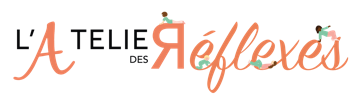 Formation(s) souhaitée(s) : …			 … …Veuillez indiquer votre préférence concernant la réalisation de cette formation : En individuel (inter- entreprise)  En intra-entreprise (au sein de votre entreprise)   Période souhaitée de formation ____________________________________________________________________________________________________________________________________________________________________________________________________________________________________________________________________________________________________________________________________________________________________________________________________________________________________________________________________________________________________________________________________________________________________________________________________________________________________________________________________________________________________________________________________________________________________________________________________________________________________________________________________________________________________________________________________________________________________________________________________________________________________________________________________________________________________________________________________________________________________________________________________________________________________________________________________________________________________________________________________________________________________________________________________________________________________________________________________________________________________________________________________________________________________________________________________________________________________________________________________________________________________________________________________________________________________________________________________________________________________________________________________________________________________________________________________________________________________________________Salle minimum de 25m² 	Tables et chaises 	Vidéo projecteur 	Validité ERP : Oui / Non  Êtes-vous en situation de handicap ?Oui 			Non 	Quelles adaptations souhaitez-vous que nous mettions en place ? __________________________________________________________________________________________________________________________________________________________________________________________________________________________________________________________________________________________________________________________________________________________________________________________________________________________Obligation(s) lié(s) au métier visé :   Oui	 NonSi réponse positive, merci d'indiquer la ou les obligations légales, et fournir le ou les justificatifs (diplômes, certificat de travail, formation, …)______________________________________________________________________________________________________________________________________________________________________________________________________________________________________________________Le candidat :								… 												Responsable de formation :Nom Prénom :Numéro de téléphone :Adresse mail :Projet : Pourquoi souhaitez-vous vous former ?Expérience professionnelle : dans quels domaines d’activité avez-vous travaillé ?Formations : Comment avez-vous entendu parler de nos formations ?Finance : Comment pensez-vous financer vos formations ?Informations : De quelles informations avez-vous besoin pour avancer dans votre projet ?VL.  En cas de formation intra, disposez-vous d’une salle de formation adéquate : Cadre réservé à …Résultat de la candidature :Candidature Acceptée 	Candidature Refusée	Justification:_______________________________________________________________________________________________________________________________________________________________________________________________________________________________________________________________________________________________________________________________________________________________________________________________________Résultat de la candidature :Candidature Acceptée 	Candidature Refusée	Justification:_______________________________________________________________________________________________________________________________________________________________________________________________________________________________________________________________________________________________________________________________________________________________________________________________________